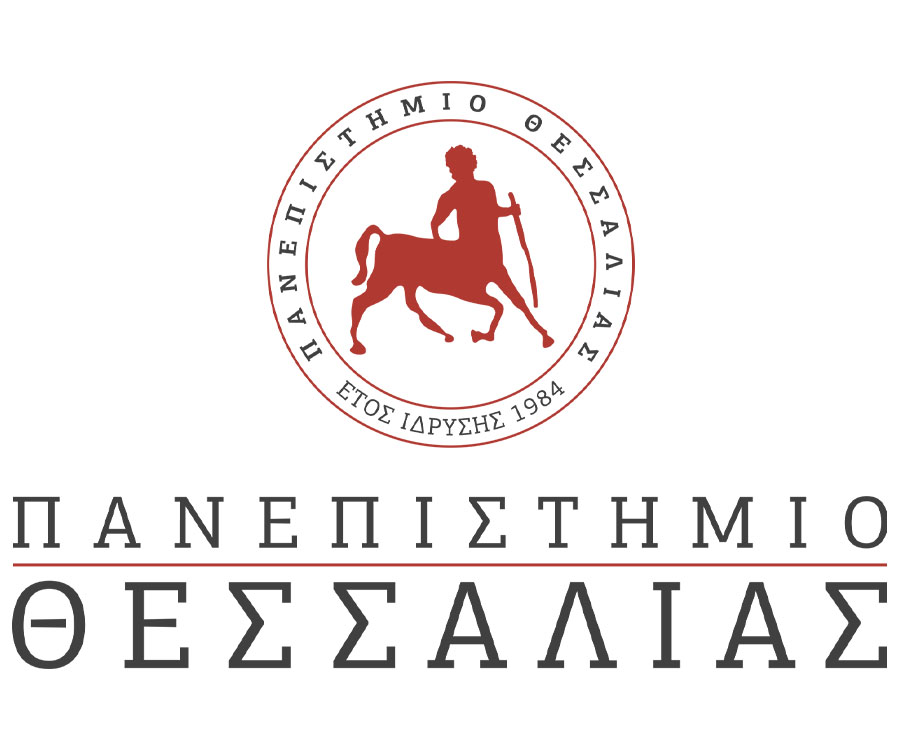 Ανοιχτές Θύρες 2023Καρυές - ΤρίκαλαΠρόγραμμα Τμήματος Διαιτολογίας και ΔιατροφολογίαςΔευτέρα 6 Μαρτίου 2023  [Συνολικός αριθμός μαθητών: 100 μαθητές]Εργαστήριο Χημείας, Βιοχημείας και Τεχνολογίας Τροφίμων09.00πμ – 10.00πμ. Εισαγωγική ΔιάλεξηΜανούρας, Τσιρογιάννη, Τζερεμέ  10.00πμ – 13.00μμ. Ενδεικτικά θέματα παρουσίασης/επίδειξης: Σύσταση Τροφίμων & Ιδιότητες Βασικών ΣυστατικώνΤρίτη 7 Μαρτίου 2023  [Συνολικός αριθμός μαθητών: 100 μαθητές]Εργαστήριο Κλινικής Εργοφυσιολογίας και Διατροφής7ο ΓΕΝΙΚΟ ΛΥΚΕΙΟ ΤΡΙΚΑΛΩΝ / 60 ΜΑΘΗΤΕΣ09.00πμ – 10.00πμ. Εισαγωγική Διάλεξη. Μέτσιος, Βεσκούκης,  Γεωργακούλη, Μωρρές, Παπαγιάννη10.00πμ – 13.00μμ. Ενδεικτικά θέματα παρουσίασης/επίδειξης:  Άσκηση, Διατροφή, Συμπεριφορά.Πέμπτη 9 Μαρτίου 2023  [Συνολικός αριθμός μαθητών: 100 μαθητές]Εργαστήριο Διατροφής και Κλινικής Διαιτολογίας14ο ΓΕΛ ΛΑΡΙΣΑΣ/ 85 ΑΤΟΜΑ09.00πμ – 10.00πμ Εισαγωγική Διάλεξη. Ανδρούτσος, Μπονώτη, Κωστή, Γεωργακούλη10.00πμ – 13.00μμ. Ενδεικτικά θέματα παρουσίασης/επίδειξης: Επίδειξη Διαιτολογικού Εξοπλισμού για Αξιολόγηση Σύστασης Σώματος και Υγείας. Διατροφικές Συνήθειες, Συμβουλές Διατροφές-Τρόπου Ζωής για Υγιή Ανάπτυξη. Ειδικά θέματα Διατροφής-Κλινικής Διαιτολογίας για Μαθητές και Οικογένειες.